CURRICULAM  VITEJOHNSON JOHNSON.375300@2freemail.com  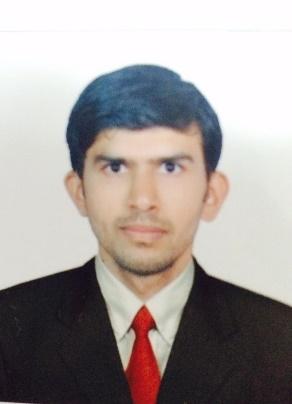 Medical Lab TechnologistOBJECTIVESeeking a technically challenging positions in the area of Clinical/Medical Laboratory  providing a highly motivated, progressive, friendly environment, encouraging the pursuit of career advancement and expand my knowledge and skills. To be member of an organization where growth, prospects are unlimited and has ample scope of learning and contribution to the organization. As a professional, looking ahead to work in challenging environment and strive for excellence and service.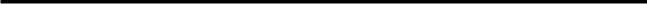 SYNOPSISA professional Lab Technologist with 7 year and 6 month of Experience in UAE and India.Professional HAAD Certified Lab Technician and bachelor degree in Medical Technology.Professional experience in Biochemistry, Hematology and Clinical Microscopy.Excellent clinical laboratory skills, with commended performance conducting / analyzing laboratory assays and resolving complex clinical and instrument problems.Accurate, reliable, diligent and focused on the timely, quality completion of all lab procedures. Work well under pressure and time constraints within high-volume environmentsCurrently working as Senior Medical Lab Technician at Accuracy plus medical Lab , Abu Dhabi.PROFESSIONAL EXPERIENCES:Company: NMC Healthcare, Abu Dhabi, UAEPosition: Medical Lab TechnicianReporting to: HOD Specialist Anatomic & Clinical PathologistDuration: May 2013 to May 2017About NMC Health Care: NMC Healthcare is a diversified conglomerate, employing over 5000 people in varied business sectors like Healthcare, Hospitality, Financial Services, Trading, Manufacturing, and Advertising. Specialization: Biochemistry,Haematology,clinical microscopy and MicrobiologyRole: Medical Lab TechnicianIndustry: Healthcare / MedicalWork Description / ResponsibilitiesShould maintain positive working relationship with the medical staff and hospital personal and use positive interpersonal skills to support the lab customers.Act independatly on supervisors direction and accepts responsibility of the adopted policy and procedures of the hospital and laboratory.Review and ensure the lab stocks are maintained appropriately as per the pre-defined quality standards.Review all the sample test results and update on the critical values to the designated authority prior to the report generationMonitor machine calibration and maintenance, temperature control (Laboratory environment & equipment), storage of reagents, kits and samples and pertinent supporting documents are maintained on a daily and/or monthly routineTo ensure any new test introduce, undergoes proper validations and provide guidance if requiredGood knowledge in validation process.Perform daily ,weekly,and monthly maintaince of instruments.-Should be able to recognize out of control values takes corrective action and notify others of changes.Ensure proper disposal of biohazard wastes generated and appropriate infection control in the lab.Blood collection, and collection of various types of samplesHandling of body fluids and all routine and special staining procedure in the department of quality control.Handling automated instruments like SYSMEX XT1800, BECKMAN AU 400, COBAS 6000,CENTAUR CP, COBAS 121, ARKARY AUTION 11,COBAS INTEGRA  400plus, Orphee mythic,Isens and vesmatic 30Performing internal quality control and maintaining LJ chart.Performing external quality control (Biorad , MLE)Handling of specimens like sputum, semen, urine, and all body fluids. Routine and special staining technique for test samples.Handling of urine and stool samples for routine, special, physical and chemical  tests.Handling, routine tests like blood grouping, cross matching, tests for blood transmissible diseases, tests in detection and quantitation of antibodies, components separation and quality control.Hospital: Fr. Muller Medical College Hospital, MangalorePosition:            Medical lab technologistLocation:          MangalorePeriod served:  December 2009 to May 2013	Fr. Muller Medical College Hospital: Father Muller Charitable Institutions is among India’s most prestigious Institutions. The Hospital consists of 1050 bedded multispecialty hospital with nursing, paramedical, allopathic, and homoeopathic medical college and hospital..Work Description / Responsibilities:Specimen collection, phlebotomy and collection of various types of samples.: Handling of blood and blood products for routine and special testsHandling automated instruments like Sysmex, K-800, ABXPENTRAXL-80,BECKMAN COULTER(COULTER LH 500) and semi-automated instrument like fluorescent Microscope.Handling of urine and stool samples for routine, special, physical and   chemical  tests.Handling of all specimens for routine cultures and sensitivity tests,             blood   cultures,BACTEC culture,immunoblot assay like ANA profile, serological tests, ELISA, Handling of all kinetic, concentrated tests, blood gas and electrolyte analysis and electrophoresis procedures.Handling of fully automated instruments like Olympus Au400, Express plus (for biochemical tests), Cobas 311 [for biochemical tests] cobas 6000 (biochemical & immune assay), ACS: 180PLUS, ELECSYS2010 (for immune assay), Advia centaur cp (immune assay) AVL Compact3, Gem Premier3000 (for blood gas), Ilyte (for electrolyte), and various semi-automated instruments Cobas b 201.Handling of procedure involved in internal and external quality controlWorkshop and Training Programs :South India conference on Apheresis as a Therapeutic Tool, Haemostasis and Importance of Molecular Biological Techniques  conducted by SILEX08  at AL- AMEEN Aluva – Kerala on November 2008.National workshop on laboratory medicine-an update held on Feb 2008 conducted by Manipal College of allied health sciences, Manipal University.Scientific seminar on laboratory safety practices conducted by Fr. Muller College and Hospital on Dec 2010.An update on laboratory medicine held at Fr. Muller Medical College on March 2012.Training on targeting QC & safe practices in the laboratory held in A.J. Hospital conducted by Gokula METROPOLIS on Sep 2012.An update on laboratory medicine SCIENTIA 2013 held at Fr. Muller Medical College on Feb 2013.A staff training programme conducted by Fr muller medical college management from 04-03-2013 to20-03-2013 (11hrs) on Orientation to ISO 15189&NABL 112 AT .  Fr muller medical collegeQuality control in clinical laboratory organized jointly by Fr. Muller Medical College & Dept of Medical Laboratory Technology Fr. Muller Medical College on May 2013.Molecular diagnosis conference conducted by Arab Health congress on Jan 2014 in Dubai. Hematology conference conducted by Arab Health congress on Jan 2015 in DubaiEDUCATIONAL QUALIFICATIONBachelor of Science (B. SC - Pathology, Biochemistry, Microbiology) in Medical Laboratory Technology at Fr. Muller College (2006-2009) Under Rajiv Gandhi University, Bangalore. SKILLSPROFESSIONAL SKILLS:       Learning, Communication, Leadership and Team work, Smart work, Quick Learning, Confident, Good Listener, Good knowledge in Lab Policy and SOP’s.INTERESTS		     :      Listening to music, Watching Movie, Playing Cricket.DECLARATIONI hereby declare that the information provided above is true to the best of my knowledge and belief.